Dokument identifikacije investicijskega projekta(povzetek)Izgradnja objekta Koroški plezalni center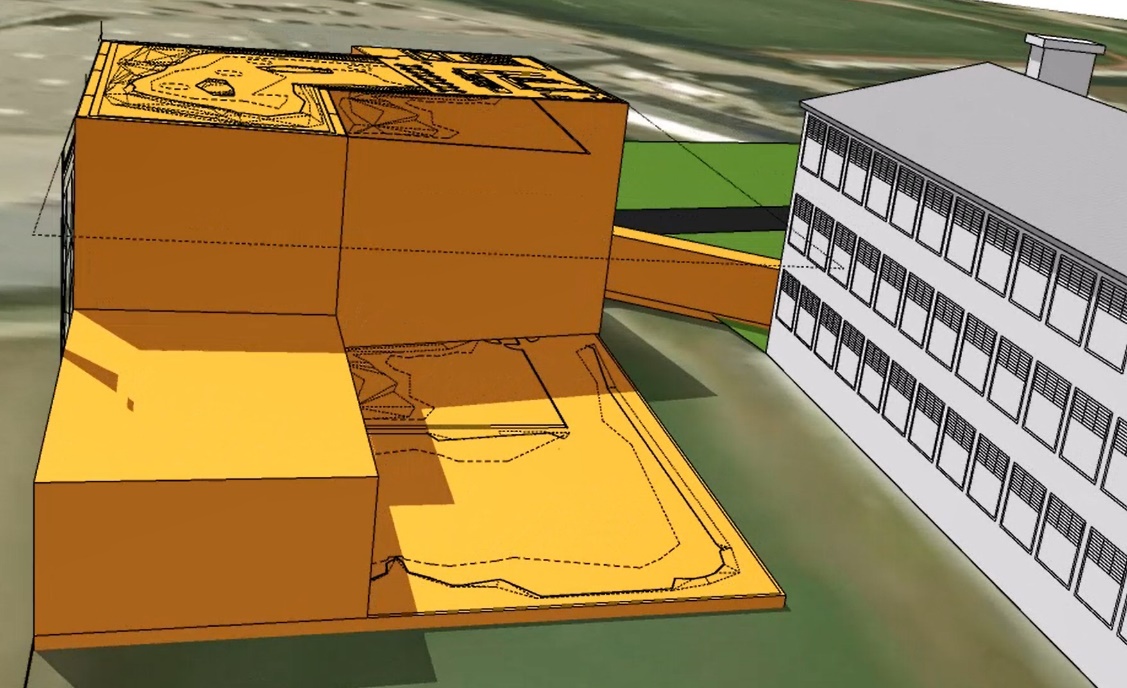 Celje, avgust 2019Opredelitev investicijske namereOcena investicijskih stroškov in dinamika financiranjaTerminski plan investicije po aktivnostih 2019—2021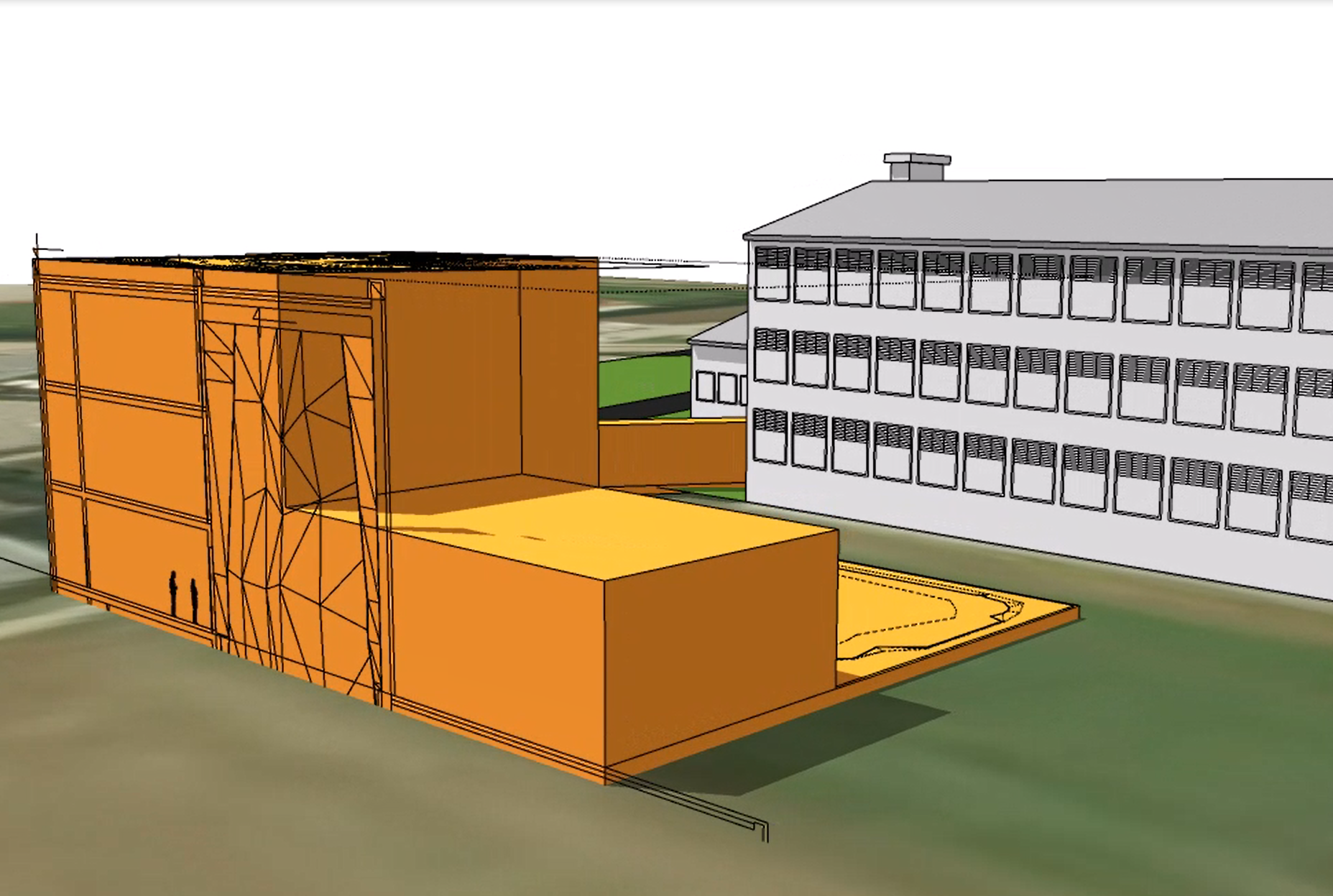 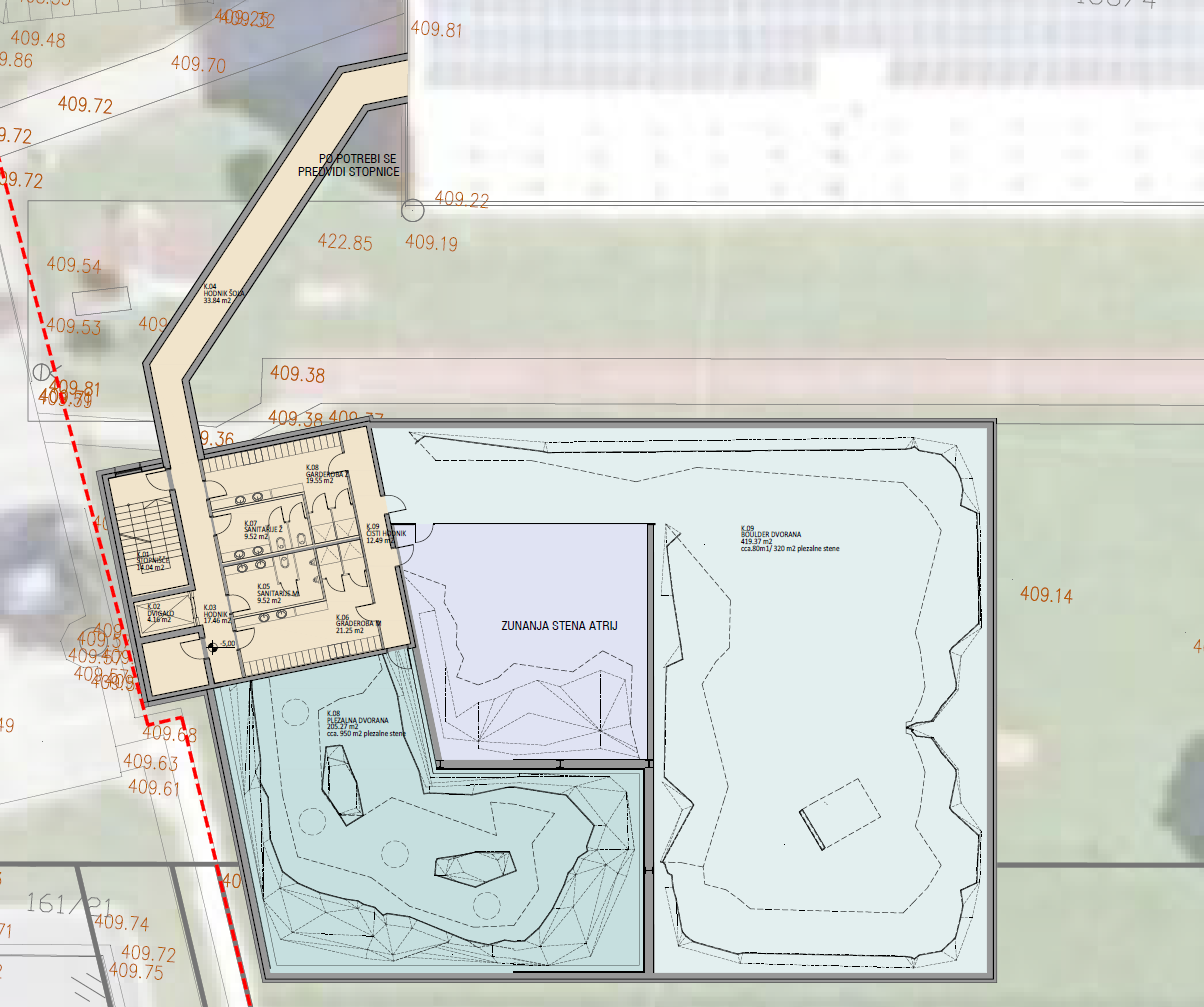 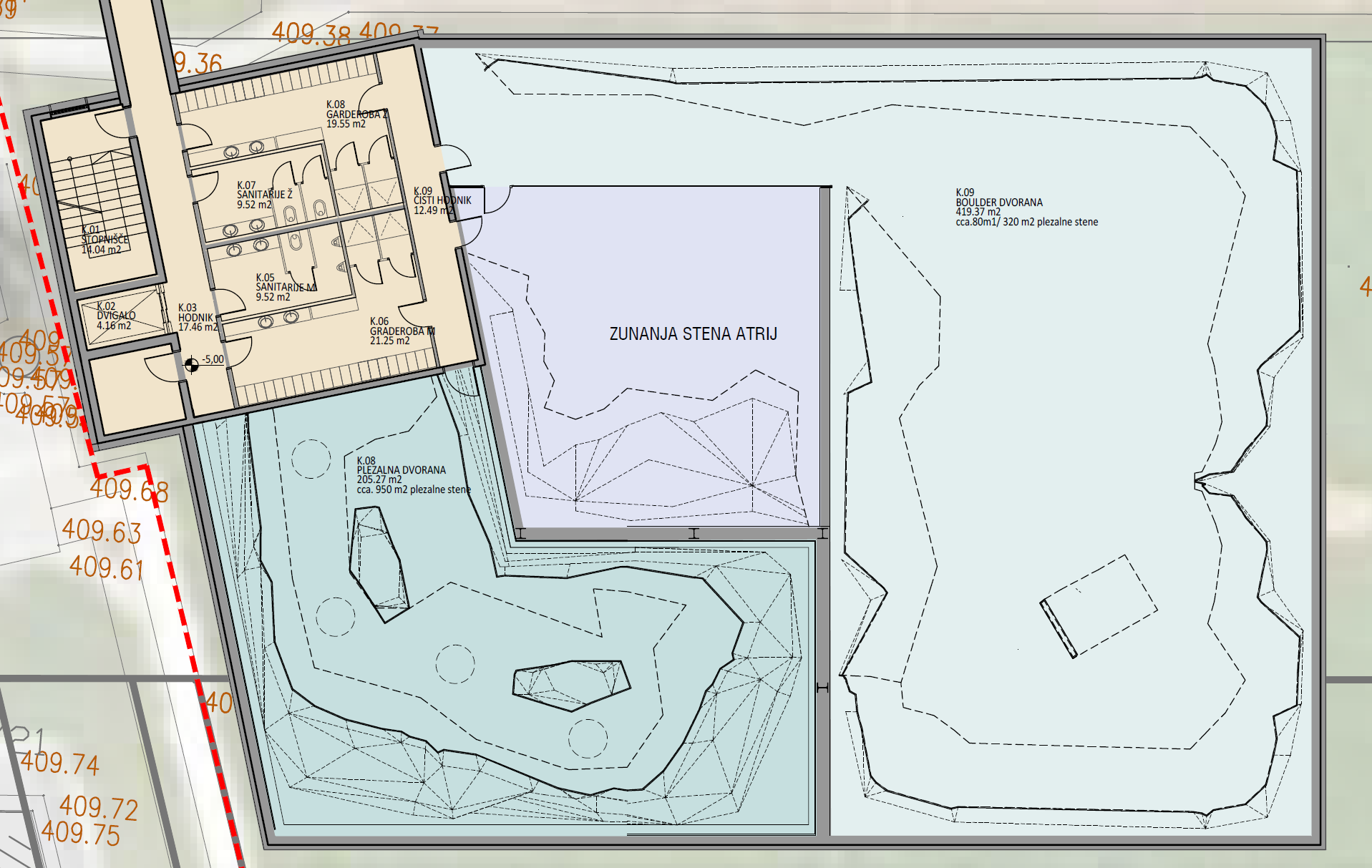 Dokument identifikacije investicijskega projekta izdelal:Investitor:EUTRIP, d.o.o.Kidričeva ulica 243000 CeljeOdgovorna oseba:mag. Primož Praper, direktorObčina PrevaljeTrg 2a2391 Prevalje Odgovorna oseba: dr. Matija Tasič, županInvestitor večnamenskega športnega objekta je Občina Prevalje. Objekt Koroški plezalni center bo predvidoma zgrajen ob obstoječi stavbi Osnovne šole Franja Goloba Prevalje in bo namenjen predvsem izvajanju dejavnosti športnega plezanja in izobraževanju na tem področju. Objekt Koroški plezalni center bo omogočal športno plezanje tako v notranjih prostorih kot na zunanji ploščadi. Hkrati pa bo služil tudi drugim (ne)športnim uporabnikom (športnim vadbam za judo, karate, aerobiko …, predavanjem, delavnicam, manjšim prireditvam ipd.).Objekt neto uporabne površine 1.106 m2 bo navzven zasnovan kot enoten volumen s poudarjeno višino, postavljen na jugozahodni rob Osnovne šole Franja Goloba Prevalje in se bo s podzemnim hodnikom navezal na obstoječi objekt šole. Večja plezalna dvorana, manjši kletni volumen boulder dvorane in manjši prostori nanizani po višini v severnem delu stavbe bodo omogočali izvedbo težavnostnega, hitrostnega in balvanskega plezanja ter izvedbo tekmovanj na najvišji državni ravni. Objekt bo grajen kot skoraj nič-energijska stavba, pretežno z naravnimi materiali, pri čemer bo energija potrebna za delovanje stavbe v pretežni meri iz obnovljivih virov energije, kar na dolgi rok zagotavlja nizke stroške obratovanja in visoko kakovost delovnega in bivalnega ugodja.Objekt je zasnovan s podzemno in tremi nadzemnimi etažami, ravno streho, do višine sosednje osnovne šole. V objektu bo še večnamenski prostor za izvedbo delavnic, izobraževanj ter manjši gostinski lokal. Investicijska vrednost je ocenjena na 2.456.507 EUR z DDV v tekočih cenah, del investicije bo sofinanciral Eko sklad, pridobljena bo tudi donacija. Predvidena izgradnja in predaja objekta namenu je konec marca 2021.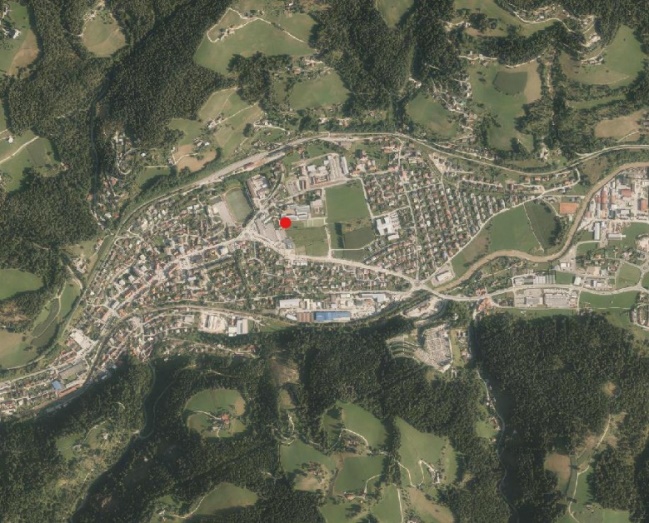 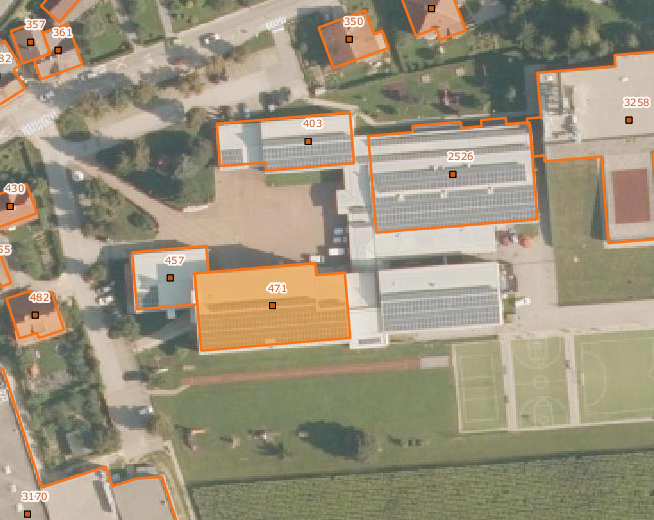 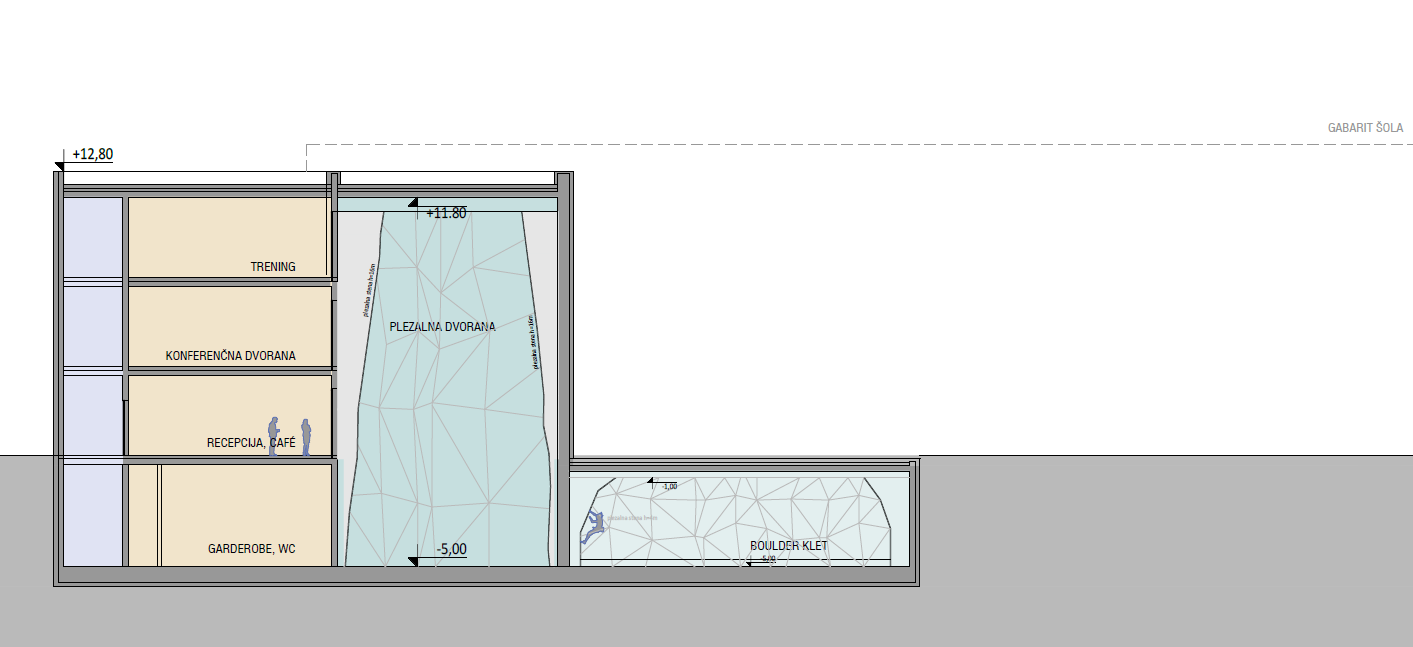 Uporabna neto površina objekta1.106 m2Investicijska vrednost z DDV2.456.507 EURPredviden začetek obratovanjaMarec 2021Investicijski stroškiInvesticijski stroškiVrednostVrednostLetoLetoLetoLetoLetotekoče cenetekoče cene(EUR)(EUR)20192019202020202021Gradbeno-obrtniška delaGradbeno-obrtniška dela1.377.6381.377.638681.324681.324696.313OpremaOprema520.709520.709520.709NadzorNadzor44.42044.42021.96821.96822.452Varstvo pri delu in ostale storitveVarstvo pri delu in ostale storitve5.9235.9232.9292.9292.994Projektna dokumentacijaProjektna dokumentacija45.53245.5328.9708.97036.56236.5620Investicijska dokumentacija in ostale storitveInvesticijska dokumentacija in ostale storitve19.30919.3099.5219.5215.8215.8213.966Investicijska vrednost brez DDVInvesticijska vrednost brez DDV2.013.5302.013.53018.49118.491748.605748.6051.246.434DDV 22 %DDV 22 %442.977442.9774.0684.068164.693164.693274.215Investicijska vrednost z DDVInvesticijska vrednost z DDV2.456.5072.456.50722.56022.560913.298913.2981.520.649Viri financiranjaDeležDeležVrednostLetoLetoLetoLetoLetotekoče cene(EUR)20192020202020212021Nepovratna sredstva Eko sklad13,95%13,95%342.727342.727342.727Donacija20,35%20,35%500.000500.000500.000Lastna sredstva Občina Prevalje65,69%65,69%1.613.78022.560913.298913.298677.923677.923Investicijska vrednost z DDV100,00%100,00%2.456.50722.560913.298913.2981.520.6491.520.649Leto201920192019201920192019201920192019201920192019202020202020202020202020202020202020202020202020202120212021202120212021202120212021202120212021MesecJFMAMJJASONDJFMAMJJASONDJFMAMJJASONDIdejna zasnova projektaInvesticijska dokumentacija (DIIP)Projektna dokumentacija (PGD)Projektna dokumentacija (PZI)Investicijska dokumentacija (IP)Prijava Eko sklad (72SUB-sNESLS19)Sklep Eko skladaObjava javnega naročilaIzbor izvajalca delIzvedba delUporabno dovoljenje in predaja objekta namenuObčina Prevalje bo z realizacijo investicijskega projekta zagotovila pogoje za dosego naslednjih operativnih programskih ciljev:zagotovitev ustreznih prostorskih pogojev za športno plezanje, skladno z vsemi normativi ter potrebami plezalnih klubov in društev,izgradnja plezalnih sten za težavnostno, balvansko in hitrostno plezanje,možnost izvedbe tekmovanj najvišjega državnega ranga,morebitna razširitev programa interesnih dejavnosti učencev v osnovnih in srednjih šolah,možnost uporabe športne infrastrukture prebivalcev bližnje in širše okolice,aktivno sledenje trendu razvoja na področju športne infrastrukture in siceršnje urbane urejenosti okolja,izvajanje aktivnosti športnega plezanja na prostem (zunanja plezalna stena),pridobitev dodatnih večnamenskih prostorov tudi za ostale uporabnike za izvedbo tako športnih kot tudi nešportnih aktivnosti,dvig kakovosti življenja prebivalcev bližnje okolice objekta, pa tudi širšega okolja, regije,dvig ravni urejenosti okolja,vzpostavitev modelov obvladovanja obratovanja in upravljanja novozgrajene javne infrastrukture, organiziranje specializiranih strokovnih in izvedbenih timov na področju novogradnje javne infrastrukture.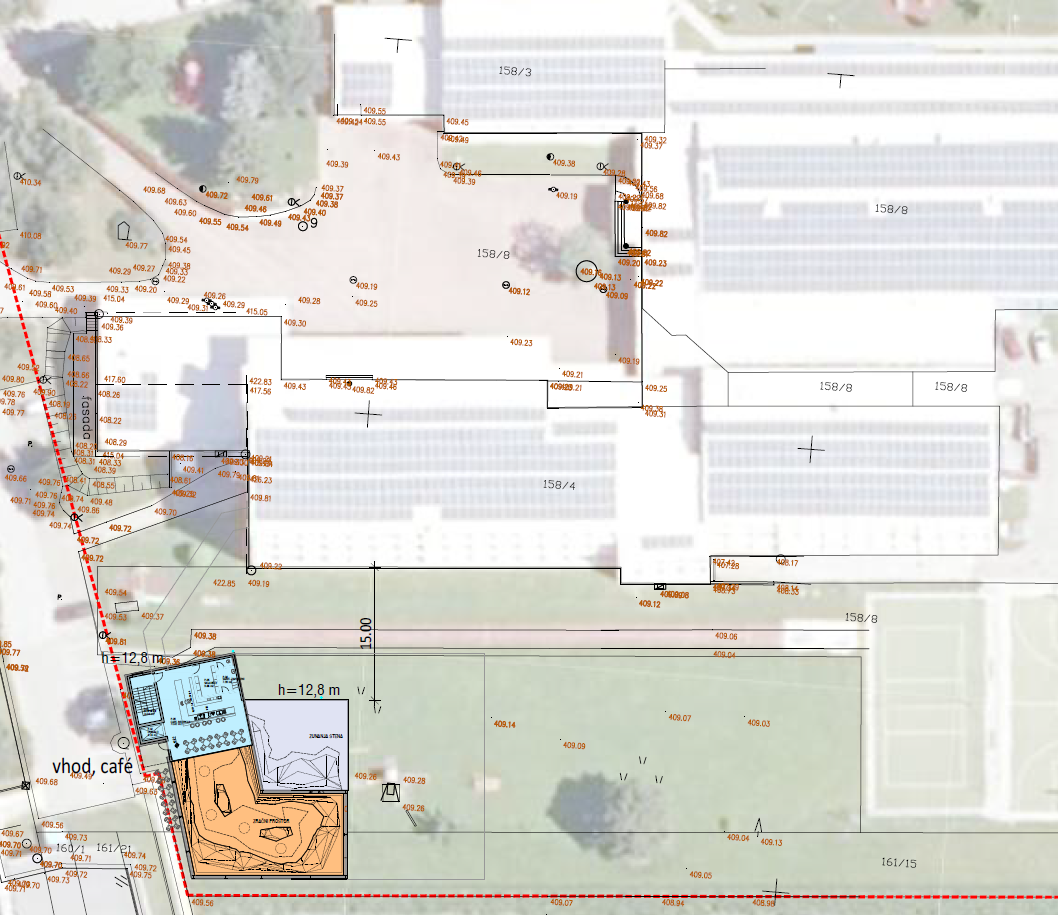 